招采子系统与医疗机构采购管理系统数据对接挂网材料根据江苏省医疗保障局下达苏医保函【2022】226 号文件《关于开展省招采子系统与公立医疗机构采购管理系统数据对接工作的通知》要求，我院对“省招采子系统与公立医疗机构采购管理系统数据对接”进行挂网采购。采购标准如下：对接质量数据对接包括接口改造、数据同步两项重点，接口改造应严格遵循全省统一的技术规范，数据同步内容应全面、真实反映医疗机构采购入库情况，做到全量、准确、及时，严禁弄虚作假。医疗机构数据对接质量将与专项预算、综合考核等工作挂钩。强化对接应用医疗机构通过接口对接的实际采购入库数据，将作为网采率测算指标。实际采购入库数据将与同期省平台入库数据分析比对，形成疑似问题清单，反馈各设区市医保局。3、接口标准以江苏省医疗保障局发布最新“招采子系统与医疗机构采购管理系统接口技术方案”版本为准，新接口标准发布后，应按照江苏省医疗保障局时间节点要求完成“省招采子系统与公立医疗机构采购管理系统数据对接”升级工作。附件招采子系统与医疗机构采购管理系统接口技术方案范围本规范适用于江苏省医疗保障信息平台定点医药机构“网采率”相关数据上报接口说明。规范性引用文件下列文件对于本文件的应用是必不可少的。凡是注日期的引用文件，仅所注日期的版本适用于本文件。凡是不注日期的引用文件，其最新版本（包括所有的修改单）适用于本文件。接口列表接口列表清单提供的接口列表如下：表 1 接口列表PS:	1.入库/退货/出库接口：入库/退货/出库数据填报错误时凭入库/退货/出库主键更新数量。2.退库数据不再上传更新。接口报文格式接口输入报文格式定义报文采用JSON格式，交易参数定义如下：表 2 交易输入参数定义接口输出报文格式定义报文采用JSON格式，交易参数定义如下：表 3 交易输出参数定义交易状态码说明交易状态码(infcode)规格如下：表 4 报文状态说明重点说明调用交易时INPUT、OUTPUT节点应按照接口安全相关要求进行签名。时间格式代码说明：yyyy（年，4位）、MM（月，2位）、dd（日，2位）、HH（24小时制，2位）、mm（分钟，2位）、ss（秒，2位）、SSS（毫秒，3位）。日期时间型的数据元（例如开始时间）格式为：yyyy-MM-dd HH:mm:ss ；日期型的数据元（例如开始日期）格式为：yyyy-MM-dd。查询中输入开始结束时间，格式为yyyy-MM-dd，时间范围默认开始于00:00:00，结束于23:59:59。例如时间2020-01-01～2020-01-02 则匹配时间2020-01-01 00:00:00～2020-01-02 23:59:59 的数据。报文中的输入/输出项的字符型串中的根节点和各个子节点一律小写。类型为数值的参数，如果为空，必须传“0”，其他为空串（“”），TXT文件中空值使用“null”。TXT文件使用字符集为UTF-8。接口说明中声明的输入为输入报文中INPUT属性内容，输出为输出报文中OUTPUT属性内容。除文件上传下载交易（【9101】、【9102】）外，所有交易都应该有输入输出报文。文件上传下载交易对应文件以流式数据传输。接口输入、输出数据元代码标识为“Y”的，字典内容参照文章中字典表部分内容。报文中INPUT/OUTPUT(输入信息/输出信息)要符合JSON格式的约定。如果信息中出现的下列字符，需要进行转义处理：1、“"”  转义为 “\"” 2、“\”  转义为 “\\\\”接口说明获取token【ELS7001】获取医疗机构调用凭证交易说明通过此交易获取医疗机构调用凭证。重点说明交易输入为单行数据，交易输出为单行数据。交易对象交易发送方：医药机构。交易接收方：省医保局。输入表 5 输入（节点标识：input）输出表 6 输出（节点标识：output.data）出入库信息上传【ELS7002】医院库房药品每日入库数据交易说明通过此交易上传医疗机构库房药品入库数据明细。入库明细如果存在数据异常，例实际收货20，上报为30，可通过此接口更新修正。与企业发生退货请调用ELS7006接口。重点说明交易输入为多行数据，最大长度100条，交易输出为单行数据。交易对象交易发送方：医药机构。交易接收方：省医保局。输入表 7 输入（节点标识：input）表 8 输入（节点标识：data）输出表 9 输入（节点标识：output.data）【ELS7003】医院库房药品每日出库数据交易说明通过此交易上传医院库房药品每日出库数据明细。出库明细如果存在数据异常，例实际收货20，上报为30，可通过此接口更新修正。院内库房间调拨无需上传，如存在二级库房退回一级库再退货企业的，请调用ELS7006接口。重点说明交易输入为多行数据，最大长度100条，交易输出为单行数据。交易对象交易发送方：医药机构。交易接收方：省医保局。输入表 10 输入（节点标识：input）表 11 输入（节点标识：data）输出表 12 输入（节点标识：output.data）【ELS7004】医院库房耗材每日入库数据交易说明通过此交易上传医院库房耗材每日入库数据明细。入库明细如果存在数据异常，例实际收货20，上报为30，可通过此接口更新修正。与企业发生退货请调用ELS7006接口。重点说明交易输入为多行数据，最大长度100条，交易输出为单行数据。交易对象交易发送方：医药机构。交易接收方：省医保局。输入表 13 输入（节点标识：input）表 14 输入（节点标识：data）输出表 15 输入（节点标识：output.data）【ELS7005】医院库房耗材每日出库数据交易说明通过此交易上传医院库房耗材每日出库数据明细。出库明细如果存在数据异常，例实际收货20，上报为30，可通过此接口更新修正。院内库房间调拨无需上传，如存在二级库房退回一级库再退货企业的，请调用ELS7006接口。重点说明交易输入为多行数据，最大长度100条，交易输出为单行数据。交易对象交易发送方：医药机构。交易接收方：省医保局。输入表 16 输入（节点标识：input）表 17 输入（节点标识：data）输出表 18 输入（节点标识：output.data）【ELS7006】医院库房药品每日退货数据交易说明通过此上传医院库房药品每日企业退货数据。重点说明交易输入为多行数据，最大长度100条，交易输出为单行数据。交易对象交易发送方：医药机构。交易接收方：省医保局。输入表 24 输入（节点标识：input）表 25 输入（节点标识：data）输出表 22 输入（节点标识：output.data）【ELS7007】医院库房耗材每日退货数据交易说明通过此上传医院库房耗材每日企业退货数据。重点说明交易输入为多行数据，最大长度100条，交易输出为单行数据。交易对象交易发送方：医药机构。交易接收方：省医保局。输入表 26 输入（节点标识：input）表 27 输入（节点标识：data）输出表 23 输入（节点标识：output.data）字典表以下字典供两定机构参考使用。入库明细字典是否应急采购(er_flag)表 19 是否应急采购招采子系统接口返回状态(returnCode)表 20 招采子系统接口返回状态附录A（资料性附录）通用上传下载示例代码A.1	JAVA实现调用上传下载交易示例代码附录B（资料性附录）通用上传下载示例代码B.1 报文输入示例-医院库房药品每日入库明细B.2 报文输出示例-医院库房药品每日入库明细阿里csb加密签名调用方法定点医药机构接口采用阿里云csb网关请求头签名加密方式，即在http请求头增加参数的方式实现签名校验。算法参见：https://github.com/aliyun/csb-sdk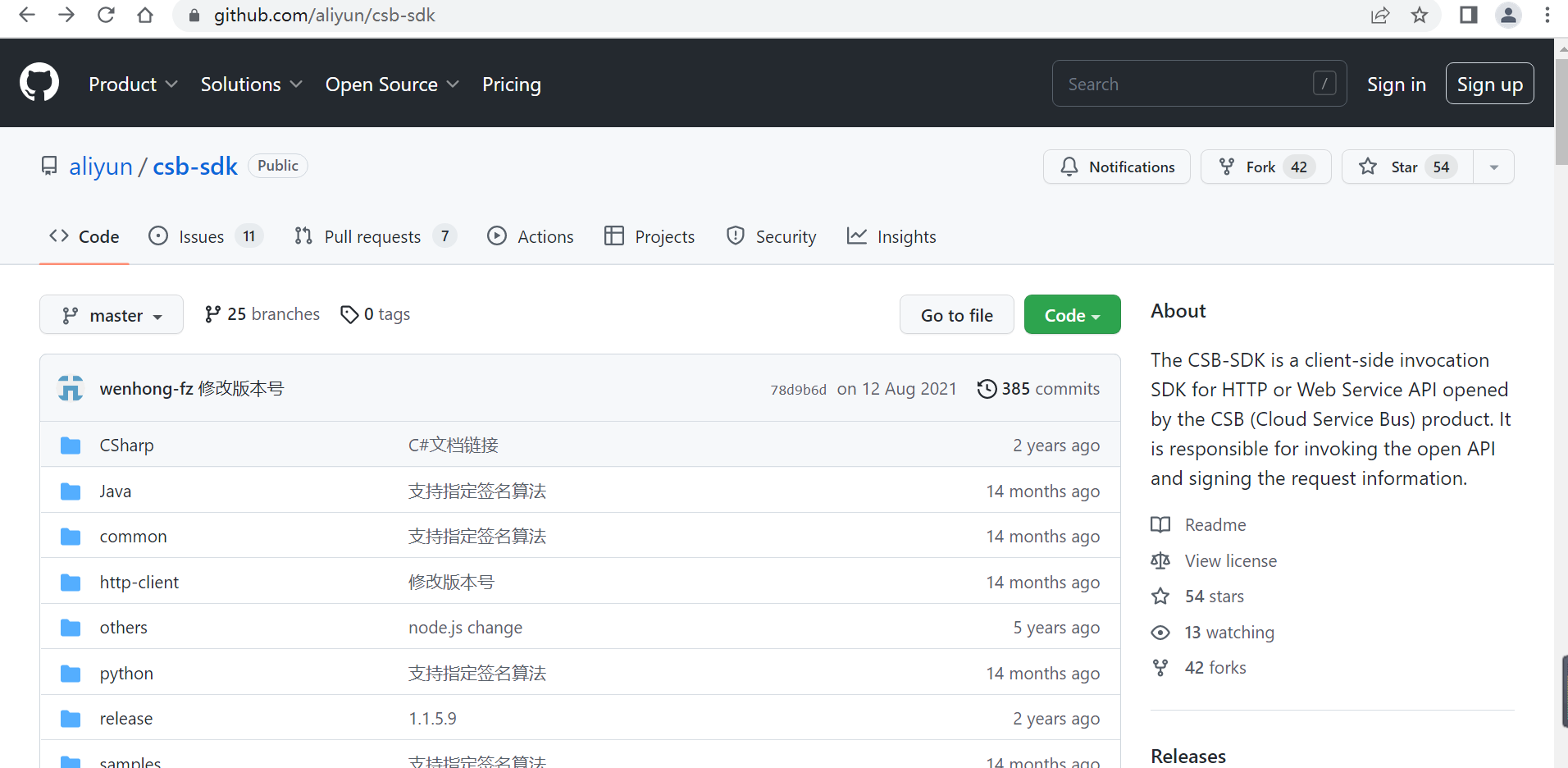 说明：1、示例中的_api_access_key(csb-ak)及secretKey (csb-sk)供测试使用，最终_api_access_key、secretKey的值院内对接国家医保接口时已发放给医院，院内协调从his获取；_api_version默认使用 1.0.0 ；2、该方式仅修改请求头参数，请求体与之前保持不变。3、api_signature需要根据算法规则获取，以下为阿里云csb网关签名算法及调用示例：详细说明：1.请求头参数 ：_api_timestamp: _api_timestamp;_api_name: _api_name;_api_signature: signature;_api_version: _api_version;_api_access_key: _api_access_key;Content-Type:application/json;2.请求测试地址：http://10.72.3.0:8086/CSB3._api_name对应服务：结算类接口服务_api_name:  hssServives4.请求头示例：_api_timestamp:1623325847266_api_name:hssServives_api_version:1.0.0_api_access_key:3b78a66b1bb04183a0215b7b8e6e18e9_api_signature:AYbcuYagEwhnbf+zr4CjVhqSRPs=5. _api_signature js算法规则示例：var _api_timestamp = Math.round(new Date().getTime()/1000).toString();var _api_name = "hssServives";var _api_version = "1.0.0";var _api_access_key = "3b78a66b1bb04183a0215b7b8e6e18e9";var secretKey = "4txZk+mhrU/JMLXmyP5m3S4Rc20=";var param =  "_api_access_key="+_api_access_key+"&_api_name="+_api_name+"&_api_timestamp="+_api_timestamp+"&_api_version="+_api_version;var signature = CryptoJS.enc.Base64.stringify(CryptoJS.HmacSHA1(param, secretKey));console.log(signature);6、java代码示例import javax.crypto.Mac;import javax.crypto.SecretKey;import javax.crypto.spec.SecretKeySpec; static final String MAC_NAME = "HmacSHA1";static final String ENCODING = "UTF-8";public static String excute() throws Exception {		String params=  "_api_access_key="+accessKey+"&_api_name="+apiservice+"&_api_timestamp="+timestamp+"&_api_version="+version;		String sign = (new BASE64Encoder()).encodeBuffer(HmacSHA1Encrypt(params,secretKey));	}	public static byte[] HmacSHA1Encrypt(String encryptText, String encryptKey) throws Exception {        byte[] data = encryptKey.getBytes(ENCODING);         SecretKey secretKey = new SecretKeySpec(data, MAC_NAME);         Mac mac = Mac.getInstance(MAC_NAME);         mac.init(secretKey);        byte[] text = encryptText.getBytes(ENCODING);         return mac.doFinal(text);    }接口编号接口名称调用方式描述ELS7001获取医疗机构调用凭证-医疗机构根据机构码与授权码获取调用凭证，有效期30分钟。ELS7002医院库房药品每日入库明细数据天医疗机构按天上报各库房各药品当天入库明细数据，包含医疗机构、医疗机构名称、药品统一编码、产品名称、产品单价、产品入库数量、产品入库金额等。ELS7003医院库房药品每日出库明细数据天医疗机构按天上报各库房各药品当天出库明细数据，包含医疗机构、医疗机构名称、药品统一编码、产品名称、产品单价、产品实际出库数量等。实际出库数量 = 出库数量 - 退库数量。ELS7004医院库房耗材每日入库明细数据天医疗机构按天上报各库房各耗材当天入库明细数据，包含医疗机构、医疗机构名称、耗材统一编码(20位)、产品名称、产品单价、产品入库数量、产品入库金额等。ELS7005医院库房耗材每日出库明细数据天医疗机构按天上报各库房各耗材当天出库明细数据，包含医疗机构、医疗机构名称、耗材统一编码(20位)、产品名称、产品单价、产品实际出库数量等。实际出库数量 = 出库数量 - 退库数量。ELS7006医院库房药品每日退货天医疗机构按天上报各库房各药品当天退货明细数据，包含医疗机构、医疗机构名称、药品统一编码、产品名称、产品单价、产品退货数量等。ELS7007医院库房耗材每日退货天医疗机构按天上报各库房各耗材当天退货明细数据，包含医疗机构、医疗机构名称、耗材统一编码(20位)、产品名称、产品单价、产品退货数量等。序号数据元标识数据元名称类型长度代码标识是否必填备注1infno交易编号字符型4Y交易编号详见接口列表2msgid发送方报文ID字符型30Y定点医药机构编号(12)+时间(14)+顺序号(4)时间格式：yyyyMMddHHmmss3mdtrtarea_admvs就医地医保区划字符型6Y4insuplc_admdvs参保地医保区划字符型6如果交易输入中含有人员编号，此项必填，可通过【1101】人员信息获取交易取得5recer_sys_code接收方系统代码字符型10Y用于多套系统接入，区分不同系统使用6dev_no设备编号字符型1007dev_safe_info设备安全信息字符型20008cainfo数字签名信息字符型1024Y通过辅助平台获取数字签名（对接国家医保接口时已发放给医院，协调院内从his获取）9signtype签名类型字符型10建议使用SM2、SM310infver接口版本号字符型6Y例如：“V1.0”，版本号由医保下发通知。11opter_type经办人类别3YY1-经办人；2-自助终端；3-移动终端12opter经办人字符型30Y按地方要求传入经办人/终端编号13opter_name经办人姓名字符型50Y按地方要求传入经办人姓名/终端名称14inf_time交易时间日期时间型19Y15fixmedins_code定点医药机构编号字符型12Y16fixmedins_name定点医药机构名称字符型20Y17sign_no交易签到流水号字符型30通过签到【9001】交易获取18fixmedins_soft_fcty定点医药机构软件厂商全称字符型200Y19input交易输入字符型40000Y序号数据元标识数据元名称类型长度代码标识是否非空备注1infcode交易状态码数值型4Y详见下节2inf_refmsgid接收方报文ID字符型30Y接收方返回，接收方医保区划代码(6)+时间(14)+流水号(10)时间格式：yyyyMMddHHmmss3refmsg_time接收报文时间字符型17格式：yyyyMMddHHmmssSSS4respond_time响应报文时间字符型17格式：yyyyMMddHHmmssSSS5err_msg错误信息字符型200交易失败状态下，业务返回的错误信息6output交易输出字符型40000序号STATUS值值说明备注10成功2-1失败序号参数代码参数名称参数类型参数长度代码标识是否必填说明1app_code机构码字符型50Y2auth_code机构授权码字符型50Y序号参数代码参数名称参数类型参数长度代码标识是否非空说明1returnCode接口返回状态整型YY接口返回状态2returnMsg接口返回信息字符型50接口返回信息3expireTime有效期日期时间Y凭证有效期截止时间4accessToken调用凭证字符型50Y序号参数代码参数名称参数类型参数长度代码标识是否必填说明1access_token调用凭证字符型50Y通过ELS7001获取2data入库数据字符型Y序号参数代码参数名称参数类型参数长度代码标识是否必填说明1hosp_purc_mgt_detl院内入库数据主键字符型64Y2drug_code药品国家医保编码字符型23Y如产品暂未获取国家医保编码，请传03prov_plaf_prod_code省平台产品编码字符型32Y应急采购产品或非平台产品，请传04drug_genname药品通用名字符型128Y5dosform剂型字符型128Y6spec规格字符型128Y7convrat转换比字符型10Y8pacunt包装单位字符型64Y9prodentp_name生产企业名称字符型128Y10prodentp_code生产企业USCC字符型1811delventp_name配送企业名称字符型128Y12delventp_code配送企业USCC字符型18Y13purc_pric采购单价数值型12,4Y14stoin_cnt入库数量数值型12,4Y15stoin_time入库时间日期时间Yyyyy-MM-dd HH:mm:ss16stroom_name库房名称字符型12817prov_plaf_prod_id省平台产品ID字符型3218er_flag是否应急采购字符型10Y0否1是19prov_plaf_purc_ord_det_id省平台采购订单明细ID字符型40Y非省平台采购订单，请传0序号参数代码参数名称参数类型参数长度代码标识是否非空说明1returnCode接口返回状态整型YY接口返回状态2returnMsg接口返回信息字符型50接口返回信息序号参数代码参数名称参数类型参数长度代码标识是否必填说明2access_token调用凭证字符型50Y3data出库数据字符型Y序号参数代码参数名称参数类型参数长度代码标识是否必填说明1hosp_purc_mgt_detl院内出库数据主键字符型64Y2drug_code药品国家医保编码字符型23Y如产品暂未获取国家医保编码，请传03prov_plaf_prod_code省平台产品编码字符型32Y应急采购产品或非平台产品，请传04drug_genname药品通用名字符型128Y5dosform剂型字符型128Y6spec规格字符型128Y7convrat转换比字符型10Y8pacunt包装单位字符型64Y9prodentp_name生产企业名称字符型128Y10prodentp_code生产企业USCC字符型1811delventp_name配送企业名称字符型128Y12delventp_code配送企业USCC字符型18Y13purc_pric采购单价数值型12,4Y14stoout_cnt出库数量数值型12,4Y15stoout_time出库时间日期Yyyyy-MM-dd HH:mm:ss16stroom_name库房名称字符型12817prov_plaf_prod_id省平台产品ID字符型3218er_flag是否应急采购字符型10Y0否1是19prov_plaf_purc_ord_det_id省平台采购订单明细ID字符型40序号参数代码参数名称参数类型参数长度代码标识是否非空说明1returnCode接口返回状态整型YY接口返回状态2returnMsg接口返回信息字符型50接口返回信息序号参数代码参数名称参数类型参数长度代码标识是否必填说明2access_token调用凭证字符型50Y3data入库数据字符型Y序号参数代码参数名称参数类型参数长度代码标识是否必填说明1hosp_purc_mgt_detl院内入库数据主键字符型64Y2mcs_code耗材国家医保编码字符型27Y如产品暂未获取国家医保编码，请传03prov_plaf_prod_code省平台产品编码字符型32Y应急采购产品或非平台产品，请传04prod_name产品名称字符型128Y5spec规格字符型128Y6mol型号字符型128Y7unt单位字符型32Y8regcert注册证字符型128Y9prodentp_name生产企业名称字符型128Y10prodentp_code生产企业USCC字符型1811delventp_name配送企业名称字符型128Y12delventp_code配送企业USCC字符型18Y13purc_pric采购单价数值型12,4Y14stoin_cnt入库数量数值型12,4Y15stoin_time入库时间日期Yyyyy-MM-dd HH:mm:ss16stroom_name库房名称字符型12817prov_plaf_prod_id省平台产品ID字符型3218er_flag是否应急采购字符型10YY0否1是19prov_plaf_purc_ord_det_id省平台采购订单明细ID字符型40Y非省平台采购订单，请传0序号参数代码参数名称参数类型参数长度代码标识是否非空说明1returnCode接口返回状态整型YY接口返回状态2returnMsg接口返回信息字符型50接口返回信息序号参数代码参数名称参数类型参数长度代码标识是否必填说明2access_token调用凭证字符型50Y3data出库数据字符型Y序号参数代码参数名称参数类型参数长度代码标识是否必填说明1hosp_purc_mgt_detl院内出库数据主键字符型64Y2mcs_code耗材国家医保编码字符型27Y如产品暂未获取国家医保编码，请传03prov_plaf_prod_code省平台产品编码字符型32Y应急采购产品或非平台产品，请传04prod_name产品名称字符型128Y5spec规格字符型128Y6mol型号字符型128Y7unt单位字符型32Y8regcert注册证字符型128Y9prodentp_name生产企业名称字符型128Y10prodentp_code生产企业USCC字符型1811delventp_name配送企业名称字符型128Y12delventp_code配送企业USCC字符型18Y13purc_pric采购单价数值型12,4Y14stoout_cnt出库数量数值型12,4Y15stoout_time出库时间日期Yyyyy-MM-dd HH:mm:ss16stroom_name库房名称字符型12817prov_plaf_prod_id省平台产品ID字符型3218er_flag是否应急采购字符型10YY0否1是19prov_plaf_purc_ord_det_id省平台采购订单明细ID字符型40序号参数代码参数名称参数类型参数长度代码标识是否非空说明1returnCode接口返回状态整型YY接口返回状态2returnMsg接口返回信息字符型50接口返回信息序号参数代码参数名称参数类型参数长度代码标识是否必填说明2access_token调用凭证字符型50Y3data出库数据字符型Y序号参数代码参数名称参数类型参数长度代码标识是否必填说明1hosp_retn_mgt_detl院内退货数据主键字符型64Y2drug_code药品国家医保编码字符型23Y如产品暂未获取国家医保编码，请传03prov_plaf_prod_code省平台产品编码字符型32Y应急采购产品或非平台产品，请传04drug_genname药品通用名字符型128Y5dosform剂型字符型128Y6spec规格字符型128Y7convrat转换比字符型10Y8pacunt包装单位字符型64Y9prodentp_name生产企业名称字符型128Y10prodentp_code生产企业USCC字符型1811delventp_name配送企业名称字符型128Y12delventp_code配送企业USCC字符型18Y13purc_pric采购单价数值型12,4Y14retn_cnt退货数量数值型12,4Y15retn_time退货时间日期时间Yyyyy-MM-dd HH:mm:ss16stroom_name库房名称字符型12817prov_plaf_retn_det_id省平台退货明细ID字符型32Y非省平台退货明细，请传0序号参数代码参数名称参数类型参数长度代码标识是否非空说明1returnCode接口返回状态整型YY接口返回状态2returnMsg接口返回信息字符型50接口返回信息序号参数代码参数名称参数类型参数长度代码标识是否必填说明2access_token调用凭证字符型50Y3data出库数据字符型Y序号参数代码参数名称参数类型参数长度代码标识是否必填说明1hosp_retn_mgt_detl院内退货数据主键字符型64Y2mcs_code耗材国家医保编码字符型27Y如产品暂未获取国家医保编码，请传03prov_plaf_prod_code省平台产品编码字符型32Y应急采购产品或非平台产品，请传04prod_name产品名称字符型128Y5spec规格字符型128Y6mol型号字符型128Y7unt单位字符型32Y8regcert注册证字符型128Y9prodentp_name生产企业名称字符型128Y10prodentp_code生产企业USCC字符型1811delventp_name配送企业名称字符型128Y12delventp_code配送企业USCC字符型18Y13purc_pric采购单价数值型12,4Y13retn_cnt退货数量数值型12,4Y14retn_time退货时间日期Yyyyy-MM-dd HH:mm:ss15stroom_name库房名称字符型12816prov_plaf_retn_det_id省平台退货明细ID字符型40Y非省平台退货明细，请传0序号参数代码参数名称参数类型参数长度代码标识是否非空说明1returnCode接口返回状态整型YY接口返回状态2returnMsg接口返回信息字符型50接口返回信息代码值代码名称代码值代码名称0否1是代码值代码名称1业务执行成功/令牌有效期未超过5分钟，不能再次获取令牌2访问接口错误，请访问公共接口/api/commonInterfaca3访问未授权，请得到授权后访问4机构名或授权码错误，请使用正确的机构名和授权码重试5令牌无效，请重新获取令牌6服务不可用7网络故障8业务执行失败9令牌有效期未超过5分钟，不能再次获取令牌11超过每日最大访问次数12参数不能为空13参数字典不正确14参数格式不正确15数据不存在16数据状态不符17数据重复提交28接口入参集合长度过长30该接口不存在import org.apache.http.HttpEntity;import org.apache.http.HttpStatus;import org.apache.http.client.ClientProtocolException;import org.apache.http.client.config.RequestConfig;import org.apache.http.client.methods.CloseableHttpResponse;import org.apache.http.client.methods.HttpPost;import org.apache.http.entity.ByteArrayEntity;import org.apache.http.entity.ContentType;import org.apache.http.entity.mime.MultipartEntityBuilder;import org.apache.http.impl.client.CloseableHttpClient;import org.apache.http.impl.client.HttpClients;import org.apache.http.util.EntityUtils;import org.junit.Test;import java.io.File;import java.io.FileOutputStream;import java.io.IOException;import java.io.InputStream;import java.nio.charset.StandardCharsets;/** * 描述: 医保接口调用示例 * * @author wangjl */public class testDemo {    private static final String url = "http://localhost:8097/fsi/api/rsfComIfsService/callService";    /** 按照报文要求传入JSON格式字符串 */    private static final String downInput = "{…}";    /**     * 调用普通交易及文件下载交易     */    @Test    public void test1() {        CloseableHttpClient httpclient = HttpClients.createDefault();        HttpPost httppost = new HttpPost(url);        RequestConfig requestConfig = RequestConfig.custom().setConnectTimeout(10000).setSocketTimeout(10000).build();        httppost.setConfig(requestConfig);        ByteArrayEntity entity = new ByteArrayEntity(downInput.getBytes(StandardCharsets.UTF_8));        entity.setContentType("text/plain");        httppost.setEntity(entity);        CloseableHttpResponse response = null;        try {            response = httpclient.execute(httppost);            int statusCode = response.getStatusLine().getStatusCode();            if (statusCode != HttpStatus.SC_OK) {                httppost.abort();                throw new RuntimeException("HttpClient,error status code :" + statusCode);            }            HttpEntity responseEntity = response.getEntity();            String result;            if (responseEntity != null) {                if (responseEntity.getContentType().getValue().contains("application/octet-stream")) {                    InputStream content = responseEntity.getContent();                    //返回文件流                    File file = new File("testDownload.txt");                    FileOutputStream fileOutputStream = new FileOutputStream(file);                    int temp;                    while ((temp = content.read()) != -1) {                        fileOutputStream.write(temp);                    }                    fileOutputStream.close();                } else {                    //返回字符串                    result = EntityUtils.toString(responseEntity, "UTF-8");                    System.out.println(result);                }            }            EntityUtils.consume(entity);        } catch (ClientProtocolException e) {            throw new RuntimeException("提交给服务器的请求，不符合HTTP协议", e);        } catch (IOException e) {            throw new RuntimeException("向服务器承保接口发起http请求,执行post请求异常", e);        } finally {            if (response != null) {                try {                    response.close();                } catch (IOException e) {                    e.printStackTrace();                }            }            if (httpclient != null) {                try {                    httpclient.close();                } catch (IOException e) {                    e.printStackTrace();                }            }        }    }    /**     * 调用文件上传交易     */    @Test    public void test2() {        File file = new File("testUpload.txt");        CloseableHttpClient httpclient = HttpClients.createDefault();        HttpPost httppost = new HttpPost(url);        RequestConfig requestConfig = RequestConfig.custom().setConnectTimeout(10000).setSocketTimeout(10000).build();        httppost.setConfig(requestConfig);        MultipartEntityBuilder builder = MultipartEntityBuilder.create();        builder.setCharset(StandardCharsets.UTF_8);        builder.addTextBody("jsonStr", upInput);        builder.addBinaryBody("file", file, ContentType.DEFAULT_BINARY, "testUpload.txt");        HttpEntity entity = builder.build();        httppost.setEntity(entity);        CloseableHttpResponse response = null;        try {            response = httpclient.execute(httppost);            int statusCode = response.getStatusLine().getStatusCode();            if (statusCode != HttpStatus.SC_OK) {                httppost.abort();                throw new RuntimeException("HttpClient,error status code :" + statusCode);            }            HttpEntity responseEntity = response.getEntity();            String result;            if (responseEntity != null) {                //返回字符串                result = EntityUtils.toString(responseEntity, "UTF-8");                System.out.println(result);            }            EntityUtils.consume(entity);        } catch (ClientProtocolException e) {            throw new RuntimeException("提交给服务器的请求，不符合HTTP协议", e);        } catch (IOException e) {            throw new RuntimeException("向服务器承保接口发起http请求,执行post请求异常", e);        } finally {            if (response != null) {                try {                    response.close();                } catch (IOException e) {                    e.printStackTrace();                }            }            if (httpclient != null) {                try {                    httpclient.close();                } catch (IOException e) {                    e.printStackTrace();                }            }        }    }}{    "cainfo": "qqq",    "dev_no": "",    "dev_safe_info": "",    "fixmedins_code": "H32128200338",    "fixmedins_name": "靖江市人民医院",    "inf_time": "2022-07-08 12:20:02",    "infno": "ELS7002",    "infver": "V1.0",    "insuplc_admdvs": "321282",    "mdtrtarea_admvs": "321282",    "msgid": "H32128200338202207081220021453",    "opter": "mpc",    "opter_name": "mpc",    "opter_type": "3",    "recer_sys_code": "V1.0",    "sign_no": "32302002",    "signtype": "SM3",    "fixmedins_soft_fcty": "东软云药店",    "input": {        "access_token": "963f76a3-0013-4c1b-8821-76c6c331a304",        "data": [            {                "hosp_purc_mgt_detl": "hosp_purc_mgt_detl6",                "drug_code": "drug_code",                "prov_plaf_prod_code": "prov_plaf_prod_code",                "drug_genname": "drug_genname",                "dosform": "dosform",                "spec": "spec",                "convrat": "convrat",                "pacunt": "pacunt",                "prodentp_name": "prodentp_name",                "prodentp_code": "prodentp_code",                "delventp_name": "delventp_name",                "delventp_code": "delventp_code",                "purc_pric": "12.4",                "stoin_cnt": "100",                "stoin_time": "2022-07-14",                "stroom_name": "stroom_name",                "prov_plaf_prod_id": "prov_plaf_prod_id",                "er_flag": "1"            }        ]    }}{    "output": {        "data": {            "returnCode": "1",            "returnMsg": "业务执行成功"        }    },    "infcode": "0",    "refmsg_time": "20220715145555355",    "respond_time": "20220715145557631",    "inf_refmsgid": "32000020220715145557"}